Сумська міська радаVІІI СКЛИКАННЯ XLIX СЕСІЯРІШЕННЯвід 31 січня 2024 року № 4434-МРм. СумиНа виконання рішення Сумського окружного адміністративного суду                   від 15.03.2023 по справі № 480/2458/22, залишеного без змін постановою Другого апеляційного адміністративного суду від 24.08.2023 у справі № 480/2458/22, відповідно до статей 12, 118, 121, 122, підпункту 5 пункту 27 «Перехідних положень» Земельного кодексу України, статті 50 Закону України «Про землеустрій», частини четвертої статті 15 Закону України «Про доступ до публічної інформації», протоколу засідання постійної комісії з питань архітектури, містобудування, регулювання земельних відносин, природокористування та екології Сумської міської ради від 10.10.2023 № 71, керуючись пунктом 34 частини першої статті 26 Закону України «Про місцеве самоврядування в Україні», Сумська міська рада ВИРІШИЛА:Відмовити Пономарьову Юрію Андрійовичу у наданні дозволу на розроблення проекту землеустрою щодо відведення земельної ділянки у власність за адресою: м. Суми, вул. Джерельна, 19/4, кадастровий номер 5910136300:09:010:0004, площею 0,1000 га, для будівництва та обслуговування житлового будинку, господарських будівель і споруд (присадибна ділянка), у зв’язку з невідповідністю його положень вимогам законів та прийнятих до них нормативно-правових актів, а саме: підпункту 5 пункту 27 «Перехідних положень» Земельного кодексу України під час дії воєнного стану безоплатна передача земель державної, комунальної власності у приватну власність, надання дозволів на розроблення документації із землеустрою з метою такої безоплатної передачі, розроблення такої документації забороняється.Секретар Сумської міської ради					     Артем КОБЗАРВиконавець: Клименко Юрій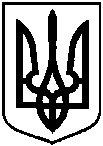 Про відмову Пономарьову Юрію Андрійовичу в наданні дозволу на розроблення проекту землеустрою щодо відведення земельної ділянки у власність за адресою: м. Суми,         вул. Джерельна, 19/4, кадастровий номер 5910136300:09:010:0004, площею 0,1000 га